Семінар-зустріч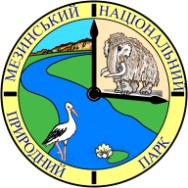 «інноваційні підходи в системі екологічного виховання через співпрацю природно-заповідних установ та освітніх закладів»В ході семінару планується відвідування природничого відділу музею Мезинського НПП, кава-брейк. Оргкомітет Мезинського НППДата:10лютого 2015 р.Місце:візит-центр Мезинського національного природного парку(с. Свердловка, вул. Свердлова 49а)візит-центр Мезинського національного природного парку(с. Свердловка, вул. Свердлова 49а)візит-центр Мезинського національного природного парку(с. Свердловка, вул. Свердлова 49а)візит-центр Мезинського національного природного парку(с. Свердловка, вул. Свердлова 49а)Організатори:Мезинський національний природний паркМезинський національний природний паркЧернігівський національний педагогічний університет імені Т. Г. ШевченкаЧернігівський національний педагогічний університет імені Т. Г. ШевченкаКоропський районний відділ освітиКоропський районний відділ освітиМета:Обмін досвідом щодо сучасних методик еколого-виховної роботи та обговорення інноваційних підходів до викладання природничих дисциплінОбмін досвідом щодо сучасних методик еколого-виховної роботи та обговорення інноваційних підходів до викладання природничих дисциплінФормат заходу:одноденне засідання круглого столу зі стендовими доповідями учасників, обговоренням, презентаціями роботи шкіл  в природничому напрямкуодноденне засідання круглого столу зі стендовими доповідями учасників, обговоренням, презентаціями роботи шкіл  в природничому напрямкуНапрямки роботи семінару:Інноваційні підходи до викладання дисциплін природничого циклуПрироднича освіта обдарованих учнів у позакласній та позашкільній освітіПерспективи розвитку співпраці природно-заповідних установ та освітніх закладів на волонтерських засадахРоль національних природних парків у формуванні екологічної свідомості учнівРоль екологічної освіти для збереження природного різноманіття краюІнноваційні підходи до викладання дисциплін природничого циклуПрироднича освіта обдарованих учнів у позакласній та позашкільній освітіПерспективи розвитку співпраці природно-заповідних установ та освітніх закладів на волонтерських засадахРоль національних природних парків у формуванні екологічної свідомості учнівРоль екологічної освіти для збереження природного різноманіття краю